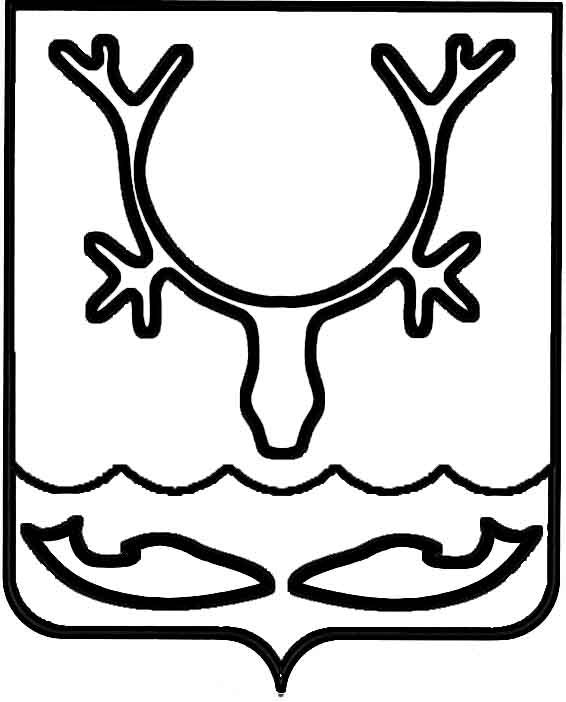 Администрация муниципального образования
"Городской округ "Город Нарьян-Мар"ПОСТАНОВЛЕНИЕО внесении изменения в постановление Администрации МО "Городской округ "Город Нарьян-Мар" от 31.01.2019 № 117 "Об утверждении Порядка предоставления территориальным общественным самоуправлениям на конкурсной основе грантов в форме субсидий на реализацию социально значимых проектов, направленных                  на развитие территориального общественного самоуправления"В соответствии с частью 4 статьи 78.1 Бюджетного кодекса Российской Федерации, частью 11 статьи 27 Федерального закона от 06.10.2003 № 131-ФЗ
"Об общих принципах организации местного самоуправления в Российской Федерации", пунктом 4 статьи 31 Устава муниципального образования "Городской округ "Город Нарьян-Мар", пунктом 9.1 части 9 Положения "О территориальном общественном самоуправлении в муниципальном образовании "Городской округ "Город Нарьян-Мар", утвержденного решением Совета городского округа "Город Нарьян-Мар" от 29.03.2018 № 501-р, Администрация муниципального образования "Городской округ "Город Нарьян-Мар" П О С Т А Н О В Л Я Е Т:1.	Внести в постановление Администрации МО "Городской округ "Город Нарьян-Мар" от 31.01.2019 № 117 "Об утверждении Порядка предоставления территориальным общественным самоуправлениям на конкурсной основе грантов
в форме субсидий на реализацию социально значимых проектов, направленных
на развитие территориального общественного самоуправления" изменение, изложив приложение в новой редакции согласно приложению к настоящему постановлению.2.	Настоящее постановление вступает в силу после его официального опубликования.Приложениек постановлению Администрациимуниципального образования"Городской округ "Город Нарьян-Мар"от 21.02.2020 № 127"Приложениек постановлению Администрациимуниципального образования"Городской округ "Город Нарьян-Мар"от 31.01.2019 № 117Порядок предоставления территориальным общественным самоуправлениям 
на конкурсной основе грантов в форме субсидий на реализацию социально значимых проектов, направленных на развитие территориального общественного самоуправленияРаздел IОбщие положения1.1.	Настоящий Порядок предоставления территориальным общественным самоуправлениям на конкурсной основе грантов в форме субсидий на реализацию социально значимых проектов, направленных на развитие территориального общественного самоуправления (далее – Порядок, конкурс), разработан
в соответствии с частью 4 статьи 78.1 Бюджетного кодекса Российской Федерации, частью 11 статьи 27 Федерального закона от 06.10.2003 № 131-ФЗ "Об общих принципах организации местного самоуправления в Российской Федерации", пунктом 4 статьи 31 Устава муниципального образования "Городской округ "Город Нарьян-Мар", пунктом 9.1 части 9 Положения "О территориальном общественном самоуправлении в муниципальном образовании "Городской округ "Город 
Нарьян-Мар", утвержденного решением Совета городского округа "Город Нарьян-Мар" от 29.03.2018 № 501-р, и устанавливает расходное обязательство муниципального образования "Городской округ "Город Нарьян-Мар" в целях реализации муниципальной программы муниципального образования "Городской округ "Город Нарьян-Мар" "Развитие институтов гражданского общества
в муниципальном образовании "Городской округ "Город Нарьян-Мар", утвержденной постановлением Администрации МО "Городской округ "Город Нарьян-Мар"
от 31.08.2018 № 583, в пределах бюджетных ассигнований, предусмотренных
в бюджете муниципального образования "Городской округ "Город Нарьян-Мар"
на указанные цели в текущем финансовом году.1.2.	Настоящий Порядок определяет требования к участникам конкурса, процедуры организации и проведения конкурса, порядок и условия предоставления гранта в форме субсидии, порядок предоставления и утверждения отчета
об использовании гранта в форме субсидии, меры ответственности за несоблюдение условий, целей и порядка предоставления гранта, порядок его возврата, порядок формирования конкурсной комиссии.1.3.	Основные понятия, используемые в настоящем Порядке:1)	территориальное общественное самоуправление – самоорганизация граждан по месту их жительства на части территории муниципального образования "Городской округ "Город Нарьян-Мар" для самостоятельного и под свою ответственность осуществления собственных инициатив по вопросам местного значения (далее – ТОС, участник конкурса, заявитель);2)	конкурсная комиссия – комиссия Администрации муниципального образования "Городской округ "Город Нарьян-Мар" по предоставлению субсидий
и грантов из бюджета муниципального образования "Городской округ "Город 
Нарьян-Мар" (далее – конкурсная комиссия);3)	организатор конкурса – Администрация муниципального образования "Городской округ "Город Нарьян-Мар" в лице отдела по работе с общественными организациями;4)	главный распорядитель бюджетных средств – Администрация муниципального образования "Городской округ "Город Нарьян-Мар";5)	органы муниципального финансового контроля – Контрольно-счетная плата муниципального образования "Городской округ "Город Нарьян-Мар", структурное подразделение Администрации муниципального образования "Городской округ "Город Нарьян-Мар", уполномоченное на организацию 
и проведение проверок соблюдения получателем средств из бюджета муниципального образования "Городской округ "Город Нарьян-Мар" условий, целей и порядка предоставления финансовой поддержки и иных требований, установленных соответствующими нормативными правовыми актами;6)	грант в форме субсидии – средства бюджета муниципального образования "Городской округ "Город Нарьян-Мар" (далее – городской бюджет), предоставляемые в виде разового платежа ТОС – победителям конкурса;7)	социально значимый проект – комплекс мероприятий, разработанный ТОС, направленный на достижение конкретной цели в сфере осуществления ТОС видов деятельности, указанных в статье 31.1 закона № 7-ФЗ и решении Совета городского округа "Город Нарьян-Мар" от 24.06.2015 № 116-р "Об установлении видов деятельности некоммерческих организаций для признания их социально ориентированными".1.4.	Гранты в форме субсидий предоставляются на конкурсной основе.1.5.	Целями проведения конкурса являются:1)	повышение активности ТОС;2)	создание условий для развития ТОС;3)	развитие волонтерского движения.1.6.	Задачами проведения конкурса являются:1)	создание условий для развития социально ориентированных некоммерческих организаций, общественных объединений граждан 
и территориальных общественных самоуправлений;2)	повышение эффективности взаимодействия органов местного самоуправления с социально ориентированными некоммерческими организациями, общественными объединениями граждан и территориальными общественными самоуправлениями.1.7.	Участие в конкурсе является добровольным. Плата за участие в конкурсе
не взимается.1.8.	Организатор конкурса не возмещает участникам конкурса расходы, связанные с подготовкой и подачей заявок на участие в конкурсе.1.9.	Конкурсная комиссия формируется из числа муниципальных служащих Администрации муниципального образования "Городской округ "Город 
Нарьян-Мар", работников, замещающих в Администрации муниципального образования "Городской округ "Город Нарьян-Мар" должности, не относящиеся 
к должностям муниципальной службы, и депутатов Совета городского округа "Город Нарьян-Мар".Порядок работы конкурсной комиссии и персональный состав конкурсной комиссии утверждается постановлением Администрации муниципального образования "Городской округ "Город Нарьян-Мар".1.10.	Размер средств, предоставляемых конкретному получателю гранта 
в форме субсидии в соответствующем финансовом году, не может превышать 150 000 (Сто пятьдесят тысяч) рублей. Средства гранта выделяются при условии софинансирования заявителем социально-значимого проекта в размере не менее 
10 процентов от запрашиваемой суммы гранта на реализацию проекта.Раздел IIТребования к участникам конкурса2.1.	На дату подачи заявки участники конкурса должны соответствовать следующим требованиям:1)	ТОС должно быть создано в предусмотренных законом № 7-ФЗ формах
(за исключением государственных корпораций, государственных компаний, общественных объединений, являющихся политическими партиями), зарегистрировано и осуществлять свою деятельность на территории муниципального образования "Городской округ "Город Нарьян-Мар", направленную на решение социальных проблем, развитие гражданского общества в Российской Федерации, 
а также осуществлять виды деятельности, предусмотренные статьей 31.1 
закона № 7-ФЗ и решением Совета городского округа "Город Нарьян-Мар" 
от 24.06.2015 № 116-р "Об установлении видов деятельности некоммерческих организаций для признания их социально ориентированными";2)	у участника конкурса на дату подачи заявки должная отсутствовать просроченная задолженность по возврату в городской бюджет субсидий, бюджетных инвестиций, предоставленных в том числе в соответствии с иными правовыми актами, и иной просроченной задолженности перед городским бюджетом;3)	у участника конкурса на дату подачи заявки должна отсутствовать неисполненная обязанность по уплате налогов, сборов, страховых взносов, пеней, штрафов и процентов, подлежащих уплате в соответствии с законодательством Российской Федерации о налогах и сборах;4)	участник конкурса на дату подачи заявки не должен находиться в процессе ликвидации, реорганизации, в отношении него не введена процедура банкротства, деятельность участника конкурса не должна быть приостановлена в порядке, предусмотренном законодательством Российской Федерации.2.2.	К участию в конкурсе не допускаются участники в следующих случаях:1)	заявка представлена участником, не соответствующим требованиям, установленным пунктом 2.1 настоящего Порядка;2)	заявка, представленная участником, не соответствует требованиям настоящего порядка;3)	участником предоставлены с заявкой подложные документы и (или) недостоверная информация, в том числе даны недостоверные заверения.Раздел IIIОрганизация проведения конкурса3.1.	Организатор конкурса при проведении конкурса осуществляет следующие функции:1)	готовит информационное извещение о проведении конкурса, размещает его на официальном сайте Администрации в информационно-телекоммуникационной сети "Интернет" (adm-nmar.ru) и публикует в ближайшем выпуске официального печатного издания муниципального образования "Городской округ "Город 
Нарьян-Мар" и (или) в общественно-политической газете Ненецкого автономного округа "Няръяна вындер" ("Красный тундровик") до начала срока приема заявок 
на участие в конкурсе;2)	осуществляет регистрацию заявок в журнале заявок (Приложение 1
к настоящему Порядку);3)	проверяет полноту представления и правильность оформления документов, полученных от ТОС, претендующих на участие в конкурсе;4)	консультирует по вопросам, связанным с оформлением документов 
для участия в конкурсе;5)	оповещает членов конкурсной комиссии о дате, времени и месте проведения заседания конкурсной комиссии;6)	готовит материалы на заседание конкурсной комиссии и вносит
их на рассмотрение конкурсной комиссии;7)	ведет протокол заседания конкурсной комиссии;8)	в течение 5 (пяти) рабочих дней с даты изготовления протокола конкурсной комиссии готовит информационное сообщение о результатах конкурса и размещает
в средствах массовой информации, на официальном сайте Администрации
в информационно-телекоммуникационной сети "Интернет" (adm-nmar.ru);9)	в течение 5 (пяти) рабочих дней с даты изготовления протокола конкурсной комиссии направляет в адрес участников конкурса уведомление о результатах конкурса;10)	обеспечивает сохранность поступивших заявок и прилагаемых к ним документов в соответствии с утвержденной номенклатурой дел Администрации;11)	обеспечивает подготовку соглашений о представлении грантов.3.2.	Информационное извещение о проведении конкурса должно содержать:1)	сроки начала и окончания приема заявок на участие в конкурсе;2)	время и место приема заявок на участие в конкурсе, почтовый адрес
для направления заявок на участие в конкурсе;3)	номер телефона и контактное лицо для получения консультаций 
по вопросам подготовки заявок на участие в конкурсе;4)	место и дату проведения конкурса.Раздел IVПорядок проведения конкурса4.1.	Прием заявок на участие в конкурсе осуществляется в сроки, указанные
в извещении о проведении конкурса, и не может быть менее 20 (двадцати) календарных дней.4.2.	Каждый заявитель, претендующий на получение гранта в форме субсидии, имеет право предоставить только одну заявку.Внесение изменений в заявку на участие в конкурсе допускается только путем представления для включения в ее состав дополнительной информации (в том числе документов), представленной в период приема заявок на участие в конкурсе.4.3.	Заявка на участие в конкурсе может быть отозвана до окончания срока приема заявок путем направления в адрес организатора конкурса соответствующего обращения. Отозванные заявки не учитываются при определении количества заявок, представленных на участие в конкурсе.4.4.	Для участия в конкурсе заявитель предоставляет организатору конкурса следующие документы:1)	заявку на участие в конкурсе по форме согласно Приложению 2 
к настоящему Порядку;2)	анкету участника конкурса по форме согласно Приложению 3
к настоящему Порядку;3)	календарный план-график выполнения социального проекта по форме согласно Приложению 4 к настоящему Порядку;4)	смету социального проекта по форме согласно Приложению 5;5)	копию действующей редакции устава ТОС со всеми внесенными изменениями (представляется в случае, если в течение календарного года ТОС 
не принимал участие в иных конкурсах, проводимых Администрацией, и изменения 
в устав в данный период внесены не были);6)	справку о состоянии расчетов организации по налогам, сборам, страховым взносам, пеням и штрафам, выданную не ранее чем за три месяца до окончания срока приема заявок на участие в конкурсе;7)	копии документов, представленных организацией в федеральный орган исполнительной власти, уполномоченный в сфере регистрации некоммерческих организаций, в соответствии с пунктом 3 или пунктом 3.1 статьи 32 Федерального закона от 12.01.1996 № 7-ФЗ "О некоммерческих организациях" (за предыдущий финансовый год) (представляется в случае, если в течение календарного года ТОС
не принимал участие в иных конкурсах, проводимых Администрацией);8)	к заявлению, по усмотрению заявителя, могут прилагаться иные документы
и информация в соответствии с критериями оценки заявок на участие в конкурсе, определенными настоящим Порядком;9)	согласие на обработку персональных данных субъектов, информация
о которых содержится в заявке.4.5.	Участник конкурса несет установленную законом ответственность
за достоверность представленных документов и информации.Представляемые участниками конкурса документы должны быть сброшюрованы в один том, пронумерованы, подписаны руководителем ТОС
и заверены печатью ТОС (при наличии).Заявка с прилагаемыми документами может быть направлена почтовой связью, доставлена лично. Заявка на участие в конкурсе, поступившая в адрес организатора конкурса после окончания срока приема заявок (в том числе почтовой связью), не допускается
к участию в конкурсе, о чем делается отметка в протоколе конкурсной комиссии.Документы, представленные на конкурс, участнику конкурса не возвращаются.4.6.	Документы, указанные в пункте 4.4 настоящего Порядка, могут быть представлены представителем участника конкурса. В этом случае представитель участника конкурса дополнительно представляет копию паспорта гражданина Российской Федерации и копию доверенности, подтверждающей полномочия
на осуществление действий от имени участника конкурса, удостоверенной надлежащим образом, выданной на его имя.4.7.	Организатор конкурса в течение 10 (десяти) рабочих дней с даты окончания срока, установленного для представления заявок на участие в конкурсе, проверяет представленные участниками конкурса документы на комплектность 
и соответствие требованиям, установленным настоящим Порядком.По итогам проведения проверки организатор конкурса в установленный настоящим пунктом срок составляет заключение на каждую поданную заявку,
в котором отражает информацию о ее соответствии установленным требованиям настоящего Порядка.Заключение в срок не позднее, чем за 2 (два) рабочих дня до начала проведения конкурса, направляется организатором конкурса членам конкурсной комиссии.4.8.	Заседание конкурсной комиссии по рассмотрению заявок назначается 
не позднее, чем на 10 (десятый) рабочий день со дня окончания срока, установленного для проверки документов и подготовки заключения.На заседании конкурсная комиссия утверждает список заявителей, допущенных к участию в конкурсе, и список заявителей, не допущенных к участию 
в конкурсе. Данные заносятся в протокол конкурсной комиссии. Заявители, 
не допущенные к участию в конкурсе, извещаются организатором конкурса в течение 5 (пяти) рабочих дней с даты изготовления протокола. 4.9.	Конкурсная комиссия при проведении конкурса:1)	рассматривает представленные заявки на участие в конкурсе;2)	каждый член конкурсной комиссии заполняет оценочный лист (Приложение 6 к настоящему Порядку) по каждой заявке.4.10.	Секретарь конкурсной комиссии:1)	производит подсчет количества баллов, набранных участниками конкурса;2)	формирует итоговый рейтинг по форме согласно Приложению 7
к настоящему Порядку;3)	готовит протокол конкурсной комиссии.4.11.	Конкурсные процедуры завершаются определением победителей.4.12.	Срок изготовления протокола конкурсной комиссии составляет 3 (три) рабочих дня со дня завершения конкурсных процедур.4.13.	Конкурс признается несостоявшимся в случаях:1)	если ни один из участников конкурса не соответствует требованиям 
пункта 2.1 настоящего Порядка;2)	если в течение срока, установленного для подачи заявок, не подана ни одна заявка;3)	если в течение срока, установленного для подачи заявок, подана одна заявка.Решение о признании конкурса несостоявшимся вносится в протокол конкурсной комиссии.4.14.	Проекты, представленные участниками конкурса, рассматриваются конкурсной комиссией по следующим критериям:1)	критерий актуальности и социальной значимости проекта;2)	критерий реалистичности проекта;3)	наличие опыта реализации проекта;4)	перспективы продолжения деятельности проекта.К критерию актуальности и социальной значимости проекта относятся степень важности и востребованности проекта в данный момент.К критерию реалистичности проекта относятся наличие собственных квалифицированных кадров, способность привлечь в необходимом объеме специалистов и добровольцев для реализации мероприятий проекта, наличие необходимых финансовых средств для реализации мероприятий и достижения целей проекта, соответствие запрашиваемых средств на поддержку целей и мероприятий проекта (обоснованность сметы).К критерию наличие опыта реализации проекта относятся наличие опыта реализации сходных проектов или проектов в заявленной сфере в течение последних трех лет.К критерию перспективы продолжения деятельности проекта относится возможность дальнейшего использования проекта в качестве положительной практики.4.15.	На основании полученных баллов формируется итоговый рейтинг,
в котором проекты, получившие наибольшее количество баллов, получают более высокий рейтинг. Проект, получивший менее 5 (пяти) баллов, в рейтинг 
не включается.4.16.	Средства выделяются в соответствии с итоговым рейтингом ТОС, участвующим в конкурсе, в объеме, необходимом для реализации проекта
в соответствии с заявкой, но не более 150 000 (Сто пятьдесят тысяч) рублей.4.17.	После определения суммы средств на конкретный проект и наличия нераспределенного остатка средств, предназначенных на поддержку проектов,
в рейтинге выбирается следующий проект, получивший наибольший балл. Распределение остатка производится в пределах лимитов бюджетных обязательств, предусмотренных на эти цели в текущем финансовом году в городском бюджете.Раздел VПорядок и условия предоставления гранта в форме субсидии5.1.	Предоставленные гранты в форме субсидии могут быть использованы только на реализацию заявленных проектов.5.2.	Не допускается осуществление за счет гранта в форме субсидий следующих расходов:1)	расходы, связанные с осуществлением предпринимательской деятельности
и оказанием помощи коммерческим организациям;2)	расходы, не связанные с реализацией проекта;3)	расходы, предусматривающие финансирование политических партий, кампаний и акций;4)	расходы на подготовку и проведение митингов, демонстраций, пикетирований;5)	расходы на фундаментальные научные исследования;6)	расходы на приобретение алкогольных напитков и табачной продукции, 
а также товаров, которые являются предметами роскоши;7)	расходы на оплату коммунальных услуг;8)	расходы на выплату заработной платы, превышающей 20% от размера гранта в форме субсидии (с учетом отчислений во внебюджетные фонды);9)	расходы на оказание материальной помощи, лечение и приобретение лекарств;10)	расходы на приобретение средств иностранной валюты, за исключением операций, осуществляемых в соответствии с валютным законодательством Российской Федерации при закупке (поставке) высокотехнологичного импортного оборудования и комплектующих изделий;11)	расходы на уплату налогов, пеней, штрафов, задолженности ТОС.5.3.	С победителями конкурса в течение 10 (десяти) рабочих дней с даты изготовления протокола конкурсной комиссии заключаются соглашения
о предоставлении грантов (далее – соглашение) по форме, утвержденной приказом Управления финансов Администрации от 27.12.2019 № 94-о "Об утверждении типовой формы соглашения (договора) о предоставлении из бюджета муниципального образования "Городской округ "Город Нарьян-Мар" грантов в форме субсидий в соответствии с пунктом 4 статьи 78.1 Бюджетного кодекса Российской Федерации".5.4.	Организатор конкурса в течение 3 (трех) рабочих дней со дня заключения соглашения готовит проект распоряжения о предоставлении гранта в форме субсидии.Перечисление гранта в форме субсидии осуществляет отдел бухгалтерского учета и отчетности Администрации не позднее 15 (пятнадцати) рабочих дней с даты подписания распоряжения о предоставлении гранта.Грант в форме субсидии считается предоставленным в день списания средств
со счета Администрации.Грант в форме субсидии должен быть использован победителем конкурса
до 31 декабря года, в котором он был предоставлен.Раздел VIПорядок предоставления и утверждения отчета об использовании гранта 
в форме субсидии, ответственность за нецелевое использование гранта
в форме субсидии и порядок его возврата6.1.	Получатель гранта в форме субсидии обязан представить 
в Администрацию отчет об использовании гранта в форме субсидии по форме согласно Приложению 8 к настоящему Порядку.6.2.	Отчет об использовании гранта в форме субсидии предоставляется в срок
не позднее 30 января года, следующего за годом предоставления гранта в форме субсидии.6.3.	К отчету получатель гранта в форме субсидии представляет организатору конкурса документы, подтверждающие фактически произведенные расходы (договоры со всеми приложениями, счета-фактуры, товарно-транспортные накладные, акты выполненных работ, платежные поручения или товарные чеки унифицированной формы, договоры возмездного оказания услуг и т.д.).6.4.	Организатор конкурса в обязательном порядке осуществляют проверку соблюдения получателями грантов условий, целей и порядка их предоставления.При осуществлении контроля организатор конкурса запрашивает
у получателя гранта подтверждающие документы и сведения, необходимые 
для проведения проверки (осуществления контроля).Получатель гранта обязан предоставлять запрашиваемые документы и сведения в течение 3 (трех) рабочих дней со дня получения запроса. В случае направления запроса почтовым отправлением запрос считается полученным по истечении 
30 (тридцати) календарных дней со дня направления запроса.6.5.	Организатор конкурса проводит проверку отчета в течение 10 (десяти) рабочих дней с даты окончания срока, установленного для его представления.По итогам рассмотрения отчета организатор конкурса в срок, установленный
в настоящем пункте, составляет заключение об использовании гранта в форме субсидии.6.6.	В случае направления организатором конкурса запроса о предоставлении документов и сведений, необходимых для проведения проверки, срок для проверки отчета и подготовки заключения исчисляется со дня получения запрашиваемых документов (сведений).6.7.	Отчет рассматривается и утверждается на заседании конкурсной комиссии. Заседание конкурсной комиссии назначается не позднее, чем 
на 20 (двадцатый) рабочий день со дня окончания срока, установленного 
для проверки отчета и подготовки заключения.6.8.	При необходимости получатель гранта может быть приглашен 
на заседание комиссии.6.9.	Решение об утверждении отчета оформляется протоколом, который изготавливается в течение 3 (трех) рабочих дней со дня заседания конкурсной комиссии.6.10.	За несоблюдение условий соглашения получатель гранта в форме субсидии несет ответственность в соответствии с законодательством Российской Федерации, настоящим Порядком и соглашением.6.11.	В случае если средства гранта в форме субсидии не использованы полностью на цели, указанные в пункте 5.1 настоящего Порядка, получатель гранта
в форме субсидии обязан вернуть неиспользованные средства гранта в форме субсидии. Возврат гранта в форме субсидии осуществляется в соответствии 
с пунктами 6.13 и 6.14 настоящего Порядка.6.12.	Грант в форме субсидии также подлежит возврату в городской бюджет
в следующих случаях:1)	использования гранта в форме субсидии на цели, не предусмотренные настоящим Порядком;2)	использования гранта в форме субсидии на расходы, указанные в пункте 5.2 настоящего Порядка;3)	использования гранта в форме субсидии за пределами сроков, установленных соглашением;4)	непредоставления отчета об использовании гранта в установленный срок;5)	установления факта представления ложных либо намеренно искаженных сведений;6)	нарушения получателем гранта иных условий, установленных настоящим Порядком;7)	в иных случаях, предусмотренных законодательством Российской Федерации.6.13.	В случае установления фактов, указанных в пунктах 6.11 и 6.12 настоящего Порядка, организатор конкурса, в срок не более 30 (тридцати) календарных дней со дня изготовления протокола направляет получателю гранта требование о возврате гранта в форме субсидии (далее – требование).В случае направления требования почтовым отправлением требование считается полученным по истечении 30 (тридцати) календарных дней со дня его направления.6.14.	Грант в форме субсидии, перечисленный получателю гранта, подлежит возврату в городской бюджет в течение 30 (тридцати) календарных дней с даты получения требования о возврате гранта в форме субсидии путем перечисления денежных средств на лицевой счет Администрации в сумме, указанной в требовании.6.15.	При отказе получателя гранта в форме субсидии от возврата суммы гранта в форме субсидии, указанной в требовании, организатор конкурса передает документы в правовое управление Администрации для принятия мер по взысканию подлежащих возврату бюджетных средств в судебном порядке, установленном законодательством Российской Федерации.Приложение 1к Порядку предоставлениятерриториальным общественным самоуправлениямна конкурсной основе грантов в форме субсидийна реализацию социально значимых проектов,направленных на развитие территориальногообщественного самоуправленияЖУРНАЛ ЗАЯВОКПриложение 2к Порядку предоставлениятерриториальным общественным самоуправлениямна конкурсной основе грантов в форме субсидийна реализацию социально значимых проектов,направленных на развитие территориальногообщественного самоуправления                                      Главе города Нарьян-Мара                                         __________________________________                                         от _______________________________                                         _________________________________,                                         адрес:                                         __________________________________                                         тел. _____________________________ЗАЯВКАна участие в конкурсена реализацию социально значимых проектов, направленных на развитие территориального общественного самоуправленияПрошу рассмотреть документы ___________________________________________________________________________________________________________________(полное наименование ТОС)для участия в городском конкурсе на реализацию социально значимых проектов, направленных на развитие территориального общественного самоуправления
на условиях, установленных Порядком предоставления территориальным общественным самоуправлениям на конкурсной основе грантов в форме субсидий
на реализацию социально значимых проектов, направленных на развитие территориального общественного самоуправления.В соответствии с пунктом 4.4. Порядка, к заявке прилагаю следующие документы:1) __________________________________________________________________2) __________________________________________________________________3) __________________________________________________________________4) __________________________________________________________________С порядком проведения конкурса ознакомлен и согласен.Полноту и достоверность сведений, указанных в конкурсных материалах, подтверждаю.Уведомлен о том, что участники конкурса, представившие недостоверные данные, не допускаются к участию в городском конкурсе или снимаются с участия
в конкурсе в процессе его проведения.Настоящим выражаю свое согласие на обработку моих персональных данных, содержащихся в настоящем заявлении и в любых иных документах, предоставленных  мною. Администрация муниципального образования "Городской округ "Город Нарьян-Мар" может систематизировать, накапливать, хранить, уточнять (обновлять, изменять), использовать, распространять (в том числе передавать третьим лицам), обезличивать персональные данные.К заявлению прилагаются документы на _______ листах.________________________        _____________    ______________________________ (наименование должности                    (подпись)                       (фамилия, инициалы) руководителя ТОС)"___" _________ 20__ г. М.П. (при наличии)Приложение 3к Порядку предоставлениятерриториальным общественным самоуправлениямна конкурсной основе грантов в форме субсидийна реализацию социально значимых проектов,направленных на развитие территориальногообщественного самоуправленияАНКЕТА участника конкурса на реализацию социально значимых проектов, направленных на развитие территориального общественного самоуправленияИнформация о проектеКраткое описание мероприятий проекта, для финансового обеспечения которого запрашивается грант в форме субсидииКраткое описание эффекта от реализации проекта (целевые показатели, сопоставимость конечного результата реализации проекта с производимыми на него затратами, социальный эффект)Достоверность информации, представленной в анкете участника конкурса 
на реализацию социально значимых проектов, направленных на развитие территориального общественного самоуправления, подтверждаю.________________________        _____________    ______________________________ (наименование должности               (подпись)                       (фамилия, инициалы) руководителя ТОС)"___" _________ 20__ г. М.П. (при наличии)Приложение 4к Порядку предоставлениятерриториальным общественным самоуправлениямна конкурсной основе грантов в форме субсидийна реализацию социально значимых проектов,направленных на развитие территориальногообщественного самоуправленияКалендарный план-графиквыполнения социального проекта_______________________________________________________________________________________(название социального проекта, направление,по которому предоставлен грант в форме субсидии)_________________________________М.П. (подпись) (Ф.И.О.)Приложение 5к Порядку предоставлениятерриториальным общественным самоуправлениямна конкурсной основе грантов в форме субсидийна реализацию социально значимых проектов,направленных на развитие территориальногообщественного самоуправленияСметасоциального проекта________________________________________________________(название социального проекта, направление,по которому предоставлен грант в форме субсидии)<*> Плановый расчет расходов по проектам, реализуемым в текущем финансовом году.Приложение 6к Порядку предоставлениятерриториальным общественным самоуправлениямна конкурсной основе грантов в форме субсидийна реализацию социально значимых проектов,направленных на развитие территориальногообщественного самоуправленияОЦЕНОЧНЫЙ ЛИСТЧлен Комиссии                                                              _____________   _____________________                                                                                             (подпись)         (расшифровка подписи)Приложение 7к Порядку предоставлениятерриториальным общественным самоуправлениямна конкурсной основе грантов в форме субсидийна реализацию социально значимых проектов,направленных на развитие территориальногообщественного самоуправленияИТОГОВЫЙ РЕЙТИНГ Приложение 8к Порядку предоставлениятерриториальным общественным самоуправлениямна конкурсной основе грантов в форме субсидийна реализацию социально значимых проектов,направленных на развитие территориальногообщественного самоуправленияОтчетоб использовании гранта в форме субсидииНаименование Грантополучателя _____________________________________________Грант в форме субсидии предоставлен по Соглашению о предоставлении гранта 
в форме субсидии № _______ от __________Всего: ______________ руб. _______________________________________________                 (цифрами)                          (сумма прописью)Перечень подтверждающих документов к отчету:1. _______________________________________________________________________.2. _______________________________________________________________________.... _______________________________________________________________________.Грантополучатель    ________________ ________________________                                      (подпись)                        (Ф.И.О.)Дата составления ____________________ 20___ г.".21.02.2020№127И.о. главы города Нарьян-Мара А.Н. Бережной№ п/пНаименование заявителяДата подачи заявкиЗаявка, количество листов Документ, подтверждающий полномочия заявителя (представителя заявителя)Номер контактного телефона111(полное наименование ТОС)(полное наименование ТОС)12Сокращенное наименование ТОСОрганизационно-правовая формаДата регистрации (при создании до 1 июля 2002 года)Дата внесения записи о создании в Единый государственный реестр юридических лиц (при создании после 1 июля 
2002 года)Основной государственный регистрационный номерИндивидуальный номер налогоплательщика (ИНН)Код по общероссийскому классификатору продукции (ОКПО)Код(ы) и наименование вида деятельности, осуществляемых некоммерческой организацией по общероссийскому классификатору экономической деятельности (ОКВЭД)Код причины постановки на учет (КПП)Номер расчетного счетаНаименование банкаБанковский идентификационный код (БИК)Номер корреспондентского счетаАдрес (место нахождения) постоянно действующего органа ТОСПочтовый адресТелефонСайт в сети ИнтернетАдрес электронной почтыНаименование должности руководителяФамилия, имя, отчество руководителяЧисленность работниковОбщая сумма денежных средств, полученных ТОС в предыдущем году, из них:Взносы учредителей (участников, членов)Гранты и пожертвования юридических лицПожертвования физических лицСредства, предоставленные из федерального бюджета, бюджетов Российской Федерации, местных бюджетовНаименование проектаНаименование органа управления ТОС, утвердившего проектСроки реализации проектаОбщая сумма планируемых расходов на реализацию проектаЗапрашиваемый размер гранта в форме субсидииПредполагаемая сумма софинансирования проекта из иных источниковМероприятия, проводимые в рамках реализации проектаСрокиОжидаемые итоги№ п/пСтатьи расходовОбоснование <*>Общая сумма планируемых расходов на реализацию социального проекта, рублейСофинансированиерублей, % 123ИтогоИтогоИтогоОт АдминистрацииОт Заявителя________________________________________________________________М.П. (подпись) (Ф.И.О.)М.П. (подпись) (Ф.И.О. руководителя)№Наименование показателей оценкиРазмер балловОценка в баллах1.Актуальность и социальная значимость проектаАктуальность и социальная значимость проектаАктуальность и социальная значимость проекта1.1.Степень важности и востребованности проекта в данный момент0 - проект не соответствует показателю;2 - актуальность проекта незначительна;3 - проект актуален2.Реалистичность проектаРеалистичность проектаРеалистичность проекта2.1.Наличие собственных квалифицированных кадров0 - квалифицированные кадры отсутствуют;1 - наличие квалифицированных кадров2.2.Способность привлечь в необходимом объеме специалистов и добровольцев для реализации мероприятий проекта0 - нет;1 - да2.3.Наличие необходимых финансовых средств для реализации мероприятий и достижения целей проекта1 - 10%;2 - 10 и более %2.4.Соответствие запрашиваемых средств на поддержку целей и мероприятий проекта (обоснованность сметы)0 - не соответствует данному показателю;1 - соответствует3Наличие опыта реализации проектаНаличие опыта реализации проектаНаличие опыта реализации проекта3.1Наличие опыта реализации сходных проектов или проектов 
в заявленной сфере в течение последних трех лет0 - нет;1 - да4.Перспективы продолжения деятельности проектаПерспективы продолжения деятельности проектаПерспективы продолжения деятельности проекта4.1.Возможность дальнейшего использования проекта в качестве положительной практики0 баллов - нет возможности дальнейшего продолжения проекта;1 балл - проект может быть реализован не на постоянной основе (до 1 календарного года);3 балла - проект может быть реализован на постоянной основеИтого:Итого:Итого:№ п/пНаименование ТОССреднее значение оценок членов конкурсной комиссии (в порядке убывания)Результат1.2.3.№ п/пНаименование расходаФактическая сумма расхода (руб.)Подтверждающий документ12...Итого